								Jadłospis 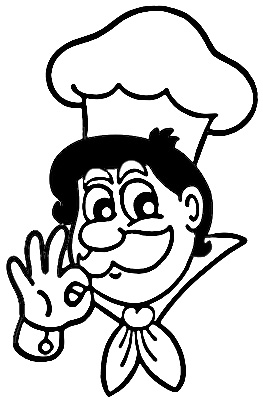 Przedszkola Publicznego  Nr 17 w Tarnowie od 29.09.2021 -12.10.2021
Do zupy jest dawana mieszanka stała warzywna( marchew, pietruszka, seler, por, kapusta włoska)Kompot gotowany jest z mieszanki owocowej(wiśnia, truskawka, śliwa, czarna porzeczka, agrest)SKŁADNIKI POGRUBIONE OZNACZAJĄ PRODUKTY ALERGENNE.INFORMACJA –  WYKAZ  POSZCZEGÓLONYCH  SKŁADNIKÓW SPOŻYWCZYCH WCHODZĄCYCH W SKŁAD DANYCH POTRAW,  DOSTĘPNY JEST DO  WGLĄDU  U INTENDENTA PRZEDSZKOLA -  WEDŁUG ROZPORZĄDZENIA MINISTRA ZDROWIADyrekcja zastrzega zmiany w jadłospisie.Woda mineralna do picia dla dzieci jest dostępna na salachKUCHARZ 					INTENDENT					DYREKTORDataŚniadanieObiadPodwieczorek 29.09.21środa Kanapka , żurek z kiełbasą i jajkiem (mąka, jaja, śmietana, kiełbasa) herbata owocowa  banan Barszcz ukraiński ( mieszanka warzywna, seler, kurczak , buraki, pietruszka zielona , jaja,   ziemniak, fasola ) (200g) knedle ze śliwami ( ziemniaki, mąka, jaja, śliwy, masło, cukier )  ( 150g)  marchewka (15g) kompot mieszany  /200ml Kefir z truskawkami (kefir, cukier, truskawki)30.09.21czwartekRogal drożdżowy z masłem (mąka, jaja, masło, mleko, drożdże)  kakao (mleko, kakao)  jabłkoZupa dyniowa z groszkiem ptysiowym ( kurczak, mieszanka warzywna, dynia, ziemniaki, imbir, kurkuma  , gluten ,jaja pietruszka zielona, cebula ) (200g) zrazy  w sosie koperkowym   (150g) (cielęcina, mąka, jaja, cebula, masło, koperek, śmietana ) kasza (80g) sałatka z pomidorów ,ogórków, cebuli ze śmietaną  (ogórki, cebula, pomidory, śmietana, )  (50g)  kompot mieszany(200ml)Gofry z bitą śmietana i owocami (mleko, jaja, mąka, cukier, olej, banan, pomarańcza, kiwi ) herbata owocowa01.10.21piątekChleb z masłem, pasztet pieczony,                                                                                                                                                                                                                    pomidor, szczypiorek, kawa (mleko, kawa) jabłka	    Zupa pomidorowa z makaronem (kurczak,  seler,   mieszanka warzywna , mąka, jaja, śmietana, przecier pomidorowy ) (200 ml) filet rybne   (miruna,  jaja, bułka tarta,  mąka  ) (150g) surówka  z czerwonej kapusty (50g) (kapusta czerwona, jabłka, ogórki kwaszone ) ziemniaki  (150g) kompot mieszany (200ml) Szarlotka z jabłkami (mąka, jaja, margaryna, śmietana, jabłka, cukier) kakao (mleko, kakao)04.10.21poniedziałekChleb razowy (mąka razowa) masło, szynka gotowana ( gluten, masło  ), sałata zielona pomidor szczypiorek, kakao (mleko, kakao) bananZupa grysikowa   (kurczak,  mieszanka warzywna, kasza manna,  koperek   ) (200ml) pizza z kiełbasa i pieczarkami  (mąka, kefir, drożdże,  cebula, kukurydza, ogórek kwaszony, papryka, kiełbasa, ser żółty) (150g)    kompot (200ml)Smoofii z wiśniami i płatkami kukurydzianymi (jogurt, cukier, wiśnie, płatki kukurydziane)05.10.2021 wtorekChleb razowy z masłem, dżem  ( gluten, masło, miód) zupa mleczna z płatkami owsiane (mleko, płatki ) śliwkiKrupnik (  mieszanka warzywna kurczak, kasza, koperek, śmietana ) /200g/ kotlet z indyka  (filety z indyka, bułka tarta,  mąka, jaja )(80g) ziemniaki (150g) mizeria (50g) (ogórki, śmietana) kompot (200 ml)Krem serowy z polewa truskawkową (ser biały, truskawki, cukier, gluten) herbatniki06.10.21środaChleb  graham (gluten,) masło, szynka z indyka, pomidor,  szczypiorek ogórek świeży, kawa (mleko, kawa) jabłko  Zupa szpinakowa z ryżem  (kurczak, mieszanka warzywna, szpinak, śmietana, ryż  ) /200g/  krokiety z mięsem i warzywami (150g ) (mąka, jaja, bukiet warzyw, filet z kurczaka, ser żółty,  cebula) )sos pomidorowy (masło, przecier pomidorowy, śmietana, mąka) (50g) surówka z selera i jabłek (seler, jabłka, jogurt naturalny)  (50g)  kompot  /200ml/Bułka drożdżowa z masłem (mąka, mleko, jaja, drożdże,   cukier, masło) kakao (kakao, mleko)07.10.21czwartekChleb z masłem  ( gluten, masło) twarożek z rzodkiewką( ser biały, rzodkiewka, śmietana) kakao  (mleko, kakao) gruszkaRosół z makaronem   ( kurczak ,  mieszanka warzywna, mąka, jaja, pietruszka zielona )(200ml ) kasza (80g)  surówka z kwaszonej  kapusty (50g) (marchewka, kapusta, jabłka) gulasz  (olej, łopatka, cebula,  mąka) kompot wieloowocowy/200ml/Ryż z sosem jogurtowo truskawkowym (mleko, truskawki, cukier )08.10.21piątekChleb  z masłem,(gluten, masło) jajko,  pomidory, szczypiorek ,rzodkiewka kakao  (kakao, mleko, ) jabłkoZupa brokułowa z grzankami  (kurczak, mieszanka warzywna , brokuły, mąka, jaja, masło,  śmietana) (200ml) pulpety w sosie koperkowym  (mąka , miruna, jaja, weka, cebula, koperek, śmietana ) (150g) buraczki zasmażane (50g) (buraki, masło, śmietana) ziemniaki (150g)  kompot (200 ml)Rogaliki drożdżowe z marmoladą (mąka, jaja, drożdże, śmietana, cukier, masło, marmolada) kakao (mleko, kakao)11.10.21poniedziałekChleb graham z masłem  szynka gotowana, ogórek kwaszony, szczypiorkiem  kakao ( mleko, kakao, gluten, masło, ) mandarynkaZupa podkarpacka z mięsem   (mieszanka warzywna, filet z indyka, ziemniaki, przecier pomidorowy,  śmietana ) (200 ml) pierogi ze serem   (  mąka, jaja, ser biały,  masło, cukier  )  (150g) surówka z  marchwi (marchew, jabłka) (50g) kompot (200ml)Kanapka z masłem, sałatka z sera żółtego ,szczypiorek herbata owocowa (mąka, masło, ser żółty, jaja, kukurydza, ogórki kwaszone, jogurt naturalny)12.10.21wtorek Bułka grahamka   z masłem (masło, gluten) makrela w pomidorach,  szczypiorek kawa (kawa mleko, cukier)  jabłkoZupa ogórkowa z ryżem  ( kurczaki, ogórki, ryż,  mieszanka warzywna,   pietruszka zielona, śmietana   )  kotlet mielony   (filet z kurczaka, cebula, jaja, weki   olej ) ( 60g) ziemniaki (150g) kapusta gotowana (kapusta kwaszona, mieszanka warzywna, cebula, mąka) (50g) kompot (200 ml)Budyń waniliowy (mleko, jaja, cukier, cukier waniliowy, mąka ziemniaczana) banan